ORGANIZATOR
Łukasz Scholz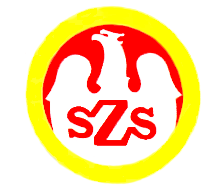 Komunikat z zawodów sportowychNazwa zawodów    Półfinał Mistrzostw Województwa / Koszykówka 3x3 
IGRZYSKA MŁODZIEŻY SZKOLNEJ – chłopcy GRUPA AMiejsce i data    PRUDNIK - 09.01.2024 r.Godz.  8:40- weryfikacja dokumentów, odprawa opiekunów, losowanieGodz.  9:10- rozpoczęcie zawodówGodz.  15:00  - zakończenie zawodówZespoły startujące pełna nazwa– kolejność wylosowanych miejsc:Zespoły startujące pełna nazwa– kolejność wylosowanych miejsc:1Publiczna Szkoła Podstawowa 21 Opole2Publiczna Szkoła Podstawowa 12 Kędzierzyn-Koźle3Publiczna Szkoła Podstawowa 2 Kluczbork4Szkoła Podstawowa 1 Niemodlin 5Publiczna Szkoła Podstawowa 3 Prudnik 6Szkoła Podstawowa 2 GłogówekLp.KNazwa szkołyNazwa szkołyNazwa szkołyWynik 11-6PSP 21 OpoleSP 2 Głogówek14 : 322-5PSP 12 K-KoźlePSP 3 Prudnik4 : 1133-4PSP 2 KluczborkSP 1 Niemodlin5 : 1346-4SP 2 GłogówekSP 1 Niemodlin2 : 955-3PSP 3 PrudnikPSP 2 Kluczbork14 : 861-2PSP 21 OpolePSP 12 K-Koźle12 : 772-6PSP 12 K-KoźleSP 2 Głogówek9 : 483-1PSP 2 KluczborkPSP 21 Opole4 : 1094-5SP 1 NiemodlinPSP 3 Prudnik8 : 9106-5SP 2 GłogówekPSP 3 Prudnik9 : 13111-4PSP 21 OpoleSP 1 Niemodlin9 : 7122-3PSP 12 K-KoźlePSP 2 Kluczbork10 : 1133-6PSP 2 KluczborkSP 2 Głogówek7 : 9144-2SP 1 NiemodlinPSP 12 K-Koźle13 : 3155-1PSP 3 PrudnikPSP 21 Opole10 : 9SzkołaSzkoła1123456koszePunkty MiejscePSP 21 OpolePSP 21 Opole
12 : 710 : 49 : 79 : 1014 : 354 : 319IIPSP 12 K-KoźlePSP 12 K-Koźle7 : 127 : 1210 : 13 : 134 : 119 : 433 : 417IVPSP 2 KluczborkPSP 2 Kluczbork4 : 104 : 101 : 105 : 138 : 147 : 925 : 565VISP 1 NiemodlinSP 1 Niemodlin7 : 97 : 913 : 313 : 58 : 99 : 250 : 288IIIPSP 3 PrudnikPSP 3 Prudnik10 : 910 : 911 : 414 : 89 : 713 : 957 : 3710ISP 2 GłogówekSP 2 Głogówek3 : 143 : 144 : 99 : 82 : 99 : 1327 : 536V